EAPL-S Presentation Award Evaluation Criteria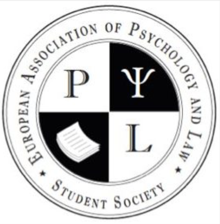 PRESENTER: ______________________________________________________REVIEWER: _______________________________________________________Please rate the presentation using the 5-point scale provided, with 5 being exceptional, 3 being average, and 1 being poor.PRESENTATION DESIGNThe presentation is visually appealing in terms of design, layout and logical flow.Graphics advance the organization of the presentation.12345SCIENTIFIC CONTENTA compelling research question is presented.Research contributes to an important issue in the field of forensic and legal psychology.12345PRESENTERStudent presents the research enthusiastically without exceeding the time limit. Student demonstrates ownership and full knowledge of the material.Student can elaborate on questions.12345INTRODUCTIONAims and objectives are clearly stated.The research is based on a sound theoretical framework and the overall topic is thoroughly introduced.12345METHODSMethods and data collection protocols are clearly and comprehensively explained.Methods and statistical analyses are appropriate for the research question. 12345RESULTSResults are presented in an understandable manner.Figures and graphics meaningfully illustrate the findings. 12345CONCLUSIONSConclusions drawn from the results are appropriate.The research is put into a broader context.There is a memorable take-home message.12345OPEN SCIENCE?The study was preregistered and, if possible, scripts and data are publically available.YesNoGENERAL COMMENTSGENERAL COMMENTSGENERAL COMMENTSGENERAL COMMENTSGENERAL COMMENTSGENERAL COMMENTS